 ITALIAN PROTEOMICS ASSOCIATION 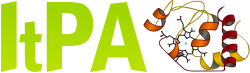 Scuola Teorico-Pratica di ProteomicaCEINGE– Biotecnologie Avanzate Via Gaetano Salvatore, 486, Napoli, 18-21 Febbraio 2020MODULO DI REGISTRAZIONECOGNOME……………………………………………………….NOME……………………………………………………………………….……………………….……………….ISTITUZIONE/DIPARTIMENTO……………………………………………………………………………………………………………………………………………………….…………………………………………………………………………………………………………………………………….….……………………………………………………….…..INDIRIZZO…………………………………………………………..................CODICE POSTALE………………………CITTA’……………..…………PROV………….TELEFONO………………………………..……e-mail…………………………………………………………………….……………………………………………………………...CODICE FISCALE…................................................................................................................................................................................. DATI PER LA RICEVUTA DI PAGAMENTO (obbligatori se la registrazione è pagata direttamente dall’Istituzione di appartenenza) …………………………………………………………………………………………………………………………………………………….....................................................Indirizzo………………………………………………………………………………………………………………..............................................................................V.A.T. ………………………………………………………………………............…… REGISTRAZIONE ⃝ Registrazione alla Scuola,  EURO 500 (non soggetta ad  IVA , art. 4 D.P.R. 633/72 e Art. 8 L. 266/91 comma  2) La quota di iscrizione, da versare entro il 10 gennaio 2020, include la partecipazione alla scuola, i pasti e il pernottamento⃝ Quota associativa della Italian Proteomics Association (ItPA) anno 2020,   EURO 20 PAGAMENTOTramite bonifico bancario intestato a Italian Proteomics Association, Account number: 000081569329; ABI: 07601; CAB: 03200; CIN: I   (C/C BANCOPOSTA) IBAN: IT12I0760103200000081569329        SWIFT CODE : BPPIITRRXXXCausale: COGNOME_SCUOLA DI PROTEOMICA 2020Inviare il presente modulo e copia dell’avvenuto bonifico al Tesoriere ItPA, D.ssa Laura Giusti (email: laura.giusti@unicam.it) e al segretario ItPA, D.ssa Claudia Desiderio (email: claudia.desiderio@cnr.it)Autorizzo il trattamento dei dati personali contenuti in base all’art. 13 del D. Lgs. 196/2003 e all’art. 13 GDPR 679/16. Data………………………………………………………                                          Firma ……………………………………………………           